Spojená škola internátna, Ľ. Stárka 12, Trenčín 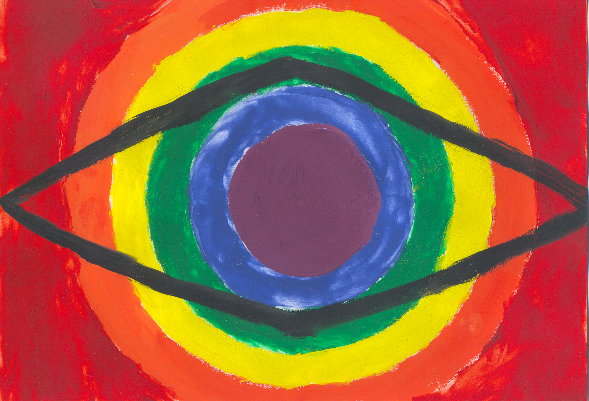 Správa o výchovno – vzdelávacej činnosti, jej výsledkoch a podmienkach za školský rok 2021/2022Vypracovala: A. Gašparovičová					Trenčín,14.9.2022riaditeľka školySpráva o výchovno – vzdelávacej činnosti, jej výsledkoch a podmienkach za školský rok 2021/2022  prerokovaná v Pedagogickej rade  dňa 27. septembra 2022 a v Rade školy dňa 6.októbra  2022.       Spojená škola internátna, Ľ. Stárka 12, Trenčín Správa o výchovno – vzdelávacej činnosti, jej výsledkoch a podmienkach za školský rok 2021/2022Podľa vyhlášky MŠ VVaŠ SR 435/2020 Z.z., § 2. ods. ( 1 ) Správa obsahuje: a ) údaje o škole alebo o školskom zariadení v rozsahu Názov 	Spojená škola internátna, Ľ. Stárka 12, TrenčínAdresaĽ. Stárka 12, 911 05 Trenčín  Telefónne číslo             032/652 31 51, 652 30 16Webové sídlo ak ho má zriadené               szsitrencin.edupage.orgAdresa elektronickej poštyszsivp@verejne.orgMená a priezviská vedúcich zamestnancov a ich funkcie -     riaditeľ:	        	Mgr. Alena Gašparovičovázástupca :           	Mgr. Peter Jakubeczástupkyňa :       	Mgr. Ľubomíra Betákovávedúca THP :      	Eva Pružincovávedúca ŠJ :          	Jarmila LiškováMená, priezviská a označenie funkcie rady školy alebo rady školského zariadenia, ak je zriadenáRada školy - školský rok 2021/2022 :predseda :	 Mgr. Gabriela Porubanová podpredseda:	 Mgr. Vladimíra Hrubčínováčlenovia:	Edita Brišková- NZ, Gabriela Klinková-ZZ, Zuzana  Kováčiková-ZZ, 		Miroslava Pecháčková-ZZ, Ing. Tatiana Prnová-ZZ, 		JUDr. Ivana Salinková- RÚŠS TN, Ing. Jana Olešáková-– RÚŠS TN 		od 24.1.2022 Ing. Gabriela Petrúšková – RÚŠS TN, Mgr. Gabriela 		Petrovičová-– RÚŠS TN, Mgr. Jarmila Rajnincová-– RÚŠS TNb) údaje o zriaďovateľovi v rozsahu 1.  Názov ak je zriaďovateľom právnická osoba, alebo meno a priezvisko, ak je zriaďovateľom fyzická osobaRegionálny úrad školskej správy v Trenčíne2. Sídlo, ak je zriaďovateľom právnická osoba, alebo adresa trvalého pobytu, ak je zriaďovateľom fyzická osobaHviezdoslavova 140/3, 911 01 Trenčín3. Telefónne číslo032/741 11114. Adresa elektronickej pošty	gabriela.petrovicova@russ-tn.skc) informácie o činnosti rady školy alebo rady školského zariadenia a o činnosti poradných orgánov riaditeľa školy, ak sú zriadené, najmä počet a dátumy zasadnutí a prijaté uzneseniaV roku 2021/2022 činnosť rady školy bola založená na troch stretnutiach, kde sa prerokovávali aktuálne úlohy vyplývajúce z priebehu  výchovno – vzdelávacieho procesu, hodnotenia, klasifikácie a materiálno- technického zabezpečenia fungovania školy. Pedagogická rada – porady prebiehali počas školského roku podľa rozpis, minimálne šesťkrát do 30.6.2022.d) počet detí, žiakov alebo poslucháčov(2) Ak ide o materskú školu, správa obsahuje aja) počet detí so špeciálnymi výchovno – vzdelávacími potrebami :       16 b) počet prijatých detí od školského roka 2021/2022 :  6 Počet detí v ŠMŠ : 16 – 2 triedy(3) Ak ide o základnú školu, správa obsahuje aja) počet žiakov so špeciálnymi výchovno – vzdelávacími potrebami :  136b) počet zapísaných žiakov do prípravného ročníka v školskom roku 2021/2022 :  5 počet zapísaných žiakov do prvého ročníka v školskom roku 2021/2022 :  11 ( AT, A, B, C )c) počet žiakov, ktorí podali prihlášku na vzdelávanie na strednej škole : 10d) počet žiakov prijatých na vzdelávanie v strednej škole : 10Počet žiakov v ŠZŠI : 93 – 9 tried / A variantAutistické triedy: 15 žiakov -  3 triedyPomocné triedy: 35 žiakov -  6 tried (kombinované- B, C variant)(4) Ak ide o strednú školu, správa obsahuje aja) počet žiakov so špeciálnymi výchovno – vzdelávacími potrebami : 18b) počet prijatých žiakov do prvého ročníka v školskom roku 2021/2022 : 7c) počet prijatých prihlášok na vzdelávanie v strednej škole : 6d) počet uchádzačov, ktorí úspešne vykonali prijímaciu skúšku : 6Počet žiakov Praktickej školy: 18PrŠ – 2. triedy22 tried + 3 triedy ŠKD + 3 VS  v ŠI = 28  triede) počet pedagogických zamestnancov, odborných zamestnancov a ďalších zamestnancov  Počet pedagogických zamestnancov :Počet nepedagogických zamestnancov:f) údaje o plnení kvalifikačného predpokladu pedagogických zamestnancov  Kvalifikovanosť – pedagogických zamestnancov :  41 PZ  spĺňa kvalifikačný predpoklad 1 PZ si dopĺňajú špeciálno – pedagogickú spôsobilosťg) informácie o aktivitách a prezentácii školy alebo školského zariadenia na verejnostiAktivity a prezentácia na verejnosti09/21           –    Environmentálne aktivity, p. Medál, akcia pre ŠKD v areáli školyFarebná jeseň – pracovné dopoludnie žiakov našej školyDr. Klan – vystúpenie p. KulíškaParalympiáda, žiaci našej školy, náhrada za júnDeň jablka – rozhl. Relácia, rozdávanie jabĺk + aktivity v triedachZapojenie školy do česko-slovenského projektu „Záložka do knihy spája školy“Medzinárodný deň škol. knižnícBeseda so psychológom pre 5. a 6. ročník10/21Maľovanie výkresov so žiakmi na 32. ročník výtvarnej súťaže „Príroda, životné prostredie a deti Pozvanie p. K. Rábelyovej na Slávnostné otvorenie zrekonštruovanej predzáhradky pred internátom11/21 Maľovanie výkresov so žiakmi na výtvarnú súťaž  „Ochranárik čísla tiesňového volania 112 a civilnej ochrany“ zosumarizovanie zozbieraných elektrospotrebičov, odváženie batérií a objednanie ich odvozu 12/21 zapojenie do kampane Obdarovanie seniorov - Koľko lásky sa zmestí do krabice od topánokČASOPIS – zapojenie sa do súťaže škol. časopisovNávšteva Mikuláša v škole, rozdávanie balíčkovOtvor srdce, daruj knihu – odovzdávanie kníh deťom zo soc. slabších rodínVYV súťaž – Krajina nádeje1/22VYV súťaž – Môj farebný svet3/22 Návšteva Verejnej knižnice M. RešetkuBeseda so psychológom, 5.,6.,7. roč.Exkurzia OUI LadceOslava Dňa učiteľovRecitačné pretekyVýstava kníh v škol. knižnici – „Ako nás knihy sprevádzajú životomKarneval – aktivity v triedachPoskytnutie priestorov pre bežeckú ligu, p. Matejka – 20.3.20224/22 Trenčiansky slávik – spevácka súťažDeň Zeme – pracovné dopoludnieBeseda so psychológom, 8.,9. roč.ŠMŠ vzájomná spolupráca a návšteva v MŠ Slimáčik5/22 Futbalový turnaj PartizánskeVystúpenie rodina HlbockáBeh Hornej SúčeDeň matiek – besiedkaZber papieraAtletický štvorboj PúchovA je to Bánovce nad Bebravou – súťaž v zručnostiZapojenie sa do projektu UrbactBeh SoblahovaSúťaž špec. škôl vo florbale, PrividzaÚčasť na metodickom dni, Púchov- Erazmus v našej školePracov. stretnutie učiteľov ŠMŠ trenč. KrajaVyhliadková plavba loďou po rieke VáhVyhodnotenie súťaže – Tvorba škol. časopisovTanečná súťaž Tanec bez hraníc v Piešťanoch6/22 Aktivity k MDDOtvorené srdcia PBZelená škola – monitorovacia komisiaVíkend otvorených parkov a záhradParalympiádaFutbalový turnaj PrievidzaNiečo aj pre vás Prievidza – pohyb. aktivity pre B a C variantKoncoročný výlet ŠMŠ a AT, PTŠportová súťaž pre žiakov PrŠ, PúchovÚčasť na podujatí Hviezdy deťomExkurzia žiakov Cirkevnej strednej odbornej školy sv. Terézie z Lisieux, Bánovce nad BebravouOČAP pre žiakov našej školyh) informácie o projektoch, do ktorých je škola alebo školské zariadenie zapojenéProjekty:Projekt - „Záložka do knihy spája školy“Zelená škola - zapracovanie zmien  do EAP a zaslanie upraveného EAP na roky 2019-2022 so žiadosťou o schválenie na predĺženie certifikačného obdobia o 1 rokZapojenie do kampane Obdarovanie seniorov - Koľko lásky sa zmestí do krabice od topánokV škole úspešnejší- pomáhajúce profesie vo vzdelávaníProjekt „ Predškoláci II“ – MŠVVaŠ SRGrantový program – Umenie nás spájai) informácie o výsledkoch inšpekčnej činnosti vykonanej Štátnou školskou inšpekciou     v škole alebo školskom zariadení                – inšpekcia nebola j) informácie o priestorových podmienkach a materiálno – technických podmienkach školy alebo školského zariadeniaHodnotenie učební : učebne sú vyhovujúce po stránke veľkosti plochy na žiaka, osvetlenia, sú vybavené vhodným školským nábytkom, ktorý zohľadňuje fyzické dispozície žiakov, ich zdravotné znevýhodnenie ( polohovateľné stoly, výrezy pre vozík ), pokryté podlahou PVC s ľahkou údržbou. Postupne prebieha výmena osvetlenia a vykurovacích telies. Triedy sú vymaľované, na I. stupni sa vymenili klasické tabule za popisovacie + magnetické.Hodnotenie odborných učební : máme tri počítačové učebne, ktoré sú dostatočne vybavené počítačovou technikou, vhodným nábytkommáme 4 interaktívne tabulemáme učebňu na geografiu a biológiu s dostatočným množstvom primeraných učebných pomôcokdielne – sú vybavené nadštandartne, modernekuchynka – moderne vybavená, s technikou používanou pri príprave jedlana relax a terapiu je vybudovaný snoezelenna praktické vyučovanie je štandartne vybavená učebňa domácich prác a údržby domácnostipre I. stupeň je vybavená miestnosť na rozvoj grafomotorických, komunikačných a sociálnych zručností a tiež logopedická trieda s logopedickým zrkadlom na nácvik a kompenzáciu rečových nedostatkov.Hodnotenie školskej jedálne :škola má vlastnú školskú kuchyňu, kde sa zmodernizovalo vybavenie na prípravu jedál a spĺňa hygienické normy  ( konvektomat, chladničky, nerezové stoly)Školský internát :jednotlivé miestnosti dostali nové podlahy, pokryli sa PVC, steny vystierkovali a vymaľovali, modernizuje sa aj vybavenie herní a spálníTelocvičňa :zmodernizovaná, plne a funkčne vybavená telocvičňovým náradím, náčiním, v priestoroch je aj posilňovňa, zrkadlová  cvičebňaŠkolské ihrisko :prešlo úpravami povrchu, bránok, basketbalových košov, ochranných sietí a krytu pieskoviska, má multifunkčné využitie. Vo vonkajších priestoroch máme dve vonkajšie posilňovne vybavené modernými cvičebnými strojmi, náradiamiUčebné pomôcky :Snažíme sa inovovať, dopĺňať učebné a kompenzačné pomôcky, softwere, aby sme skvalitnili vyučovací proces podľa potrieb učiteľov, prípadná príprava na dištančné vzdelávanieBudovy školy :Všetky budovy sú majetkom školy, zriaďovateľa – MŠVVaŠ SR, je veľmi potrebná ich oprava – zateplenie, obnova fasády!k) informácie o oblastiach, v ktorom škola alebo školské zariadenie dosahuje dobré výsledky alebo v oblastiach, v ktorých má nedostatky.                 Silné stránky :bezbariérovosť v celom komplexe výchovno-vyučovacieho procesuspolupráca medzi kolegami je na veľmi dobrej úrovnistále nové námety na skvalitnenie výchovno – vzdelávacieho procesu i mimo nehoúspechy v rôznych súťažiach a vystúpeniachrealizácia zaujímavých výstav, účasť na nichkladné ohlasy rodičov na našu prácuodbornosť pedagogických zamestnancovmimoriadna situácia nás naučila mnohých novým prístupom, formám a metódam vyučovaniapružný prechod na dištančné vzdelávanie, využívanie elektronickej komunikácie, zabezpečenie iných foriem kontaktu sa žiakmi a ich rodinamiaktívna a empatická práca asistentiek na vyučovacích hodináchvzájomná spolupráca a výmena skúseností medzi pedagógmiprevencia závislostí na sociálnych sieťach – jasne stanovené pravidlá používania mobilov v priestoroch školybezodkladné riešenie výchovno – vzdelávacích problémov žiakov s rodičmielektronizácia agendy – vysvedčeniavonkajšie posilňovne, prírodná záhrada  Slabé stránky :bolo málo vzájomných hospitáciíchýbajú nám oddychové zóny v škole, internátenevenovali sme dostatočný priestor a čas psychiatrickým problémom žiakov, ich riešeniam a vhodným prístupom k žiakom, aby nenarúšali výchovno – vyučovací procesnedostatok vzdelávaní v oblasti práce so žiakmi s psychiatrickými diagnózamichýbajú nám niektoré kompenzačné pomôckyslabé výsledky niektorých žiakov – pasivita, nezáujem, nenosenie pomôcok, slabá domáca príprava, časté absencie na vyučovanínenájdenie spoločnej stratégie s niektorými rodičmi, neadekvátne ospravedlňovanie a riešenie problémov a absencií detí, žiakovnedostatok kabinetovnedostupnosť vzdelávacích aktivít v jednotlivých vzdelávacích oblastiach                 Návrh opatrení :podporovať zážitkové učenie, zdokonaľovať čitateľskú gramotnosť žiakovpodľa možností v triede vyčleniť priestor na samostatnú realizáciu projektov – podporovať pomoc spolužiakom, tímovú prácučastejšie zaraďovať do vyučovania besedy, exkurzie, prácu v teréne, praktické vyučovaniezintenzívniť priebežnú kontrolu pripravenosti žiakov na vyučovaniezlepšovať komunikačné schopnosti žiakov krátkymi vetami, ústnymi odpoveďami, prezentáciami projektovspolupracovať s rodičmi na hľadaní rovnakej stratégie pri vzdelávaní dieťaťa – nadviazať na prepojenosť s rodinami počas prezenčného vzdelávaniavzdelávanie učiteľov v online vyučovaní, k prístupu detí a žiakov s psychiatrickými diagnózami, užšia spolupráca s odborníkmi a zamestnancami CDR    (5) Správa môže obsahovať aja) informácie o finančnom zabezpečení výchovno – vzdelávacej činnosti školy alebo školského zariadenia podľa osobitného predpisu          Rozpočet na rok 2022 :                                   1 414 477.- €          z toho:  normatívne výdavky                             1 352 174.- €                       nenormatívne výdavky                              62 303.- €                         kapitálové výdavky                                        0          normatívne :      mzdy                                      932 000.-  €                                      odvody                                   327 283.-  €                                      prev.náklady                            92 891.-  €                                      bežné transféry                                      nenormatívne :                                      asistenti :                mzdy           36 138.- €                                                                      odvody       12 630.- €                                     vzdeláv.poukazy :      mzdy :          0                                                                       odvody :       0                                                                       materiál :     1 088.- €                                    príspevok MŠ :          materiál :      4 704.- €                                      doprava(žiaci) :                              3 983.- €                                        odchodné :                                         0                                   príspevok na učebnice :                  3 760.- €          Čerpanie normatív.prostr. (k 30.6.2022):            Zostatok normatív.prostr.(k 30.6.2022):                   mzdy :               392 796,96 €                                              539 203,04 €           odvody :           144 029,42  €                                              183 253,58 €           prev.náklady :    60 323,60  €                                                27 445,79 €           bež.transféry :   5 121,55  €                                                      0        Čerpanie normatív.prostr. (k 30.6.2022):             Zostatok normatív.prostr.(k 30.6.2022):                            Asistenti :           mzdy                   15 057,50  €                                             21 080,50 €           odvody                  5 262,50  €                                               7 367,50 €          Vzdelávacie poukazy :            mzdy :                         0                                                                 0           odvody :                      0                                                                 0               materiál :                     0                                                          1088,00 €          Príspevok MŠ :          materiál :                             0                                                     4 704,00 €          Cestovné žiaci :             1 224,96                                              2 758,04 €          Odchodné :                         0                                                        0          Príspevok na učebnice:     0                                                    3 760,00 €          Čerpanie kapitálových výdavkov(k 30.6.2022):             Zostatok kapitál.výdavkov :           Kapitálové výdavky :        0                                                              0           Príspevky na čiastočnú úhradu nákladov spojených s hmotným zabezpečením školy od               rodičov a zamestnancov, dotácie z ÚPSVaR na stravu (stav k 30.6.2022):          - príspevky na stravu                      23 613,48  €          - prísp. za internát                               672,00  €          - prísp. za ŠKD                                    801,00  €          - prísp. za MŠ                                      515,22  €          - popl.z prenaj.priestorov                    968,00  €    Vypracoval : Pružincováb) informácie o aktivitách školy alebo školského zariadenia, ktoré realizuje pre deti alebo pre žiakov v ich voľnom čase, krúžky1. Tanečný2. Krajinársky3.- 4. Počítačovo- technický I, II5. Biblický6. Športovýc) informácie o spolupráci školy alebo školského zariadenia a s rodičmi detí a žiakov alebo inými fyzickými osobami, ktoré majú deti alebo žiakov zverené do osobnej alebo pestúnskej starostlivosti.Spolupráca školy s rodičmi :komunikácia prostredníctvom triednych učiteľov elektronicky, ale v prípade potreby aj osobne, len individuálneo VVV a akciách boli rodičia informovaní prostredníctvom žiackej knižky a informovaných súhlasovSpolupráca školy na verejnosti:nebola možná z dôvodu mimoriadnych opatrení na školách COVID – 19 d) iné skutočnosti, ktoré sú pre školu alebo školské zariadenie podstatné                     Iné podstatné skutočnosti : Mimoriadna epidemiologická situácia na školách – dištančné vzdelávanie v čase od 11.1.2021 do 6.4.2021.Pedagogickí zamestnanci pri vzdelávaní dištančne zohľadňovali individuálne špeciálne výchovno – vzdelávacie potreby žiakov. Prioritou bolo upevňovanie a prehlbovanie nadobudnutých schopností, zručností a návykov žiakov, gramatických javov, zdokonaľovanie techniky čítania a porozumenia, práca s textom, primeraná motivácia žiakov. Vzdelávacie aktivity sa prispôsobili k schopnostiam žiakov, upravovali sa učebné materiály, ich dostupnosť sa distribuovala podľa možností zákonných zástupcov.Počas dištančného vzdelávania :dôležité bolo vybrať vhodnú formu dištančného vzdelávania vytvorenie stabilného systému vzdelávania ( denne, rozvrh do týždňa, online vzdelávanie)zasielanie zadaní a úloh emailom raz do týždňaformou stabilného rozvrhu – rozpis hodínzasielanie prezentácií, videí, pracovných listov, odkazy na stránky, interaktívnych cvičenítvorba projektov, výtvarných prác, hudobných prezentáciíich hodnotenie si pedagógovia robili podľa vlastných kritériíväčšina rodičov výborne spolupracovala, zasielali vypracované úlohy, fotodokumentáciu, projekty, videárodičov žiakov, od ktorých sme nemali spätnú väzbu, sme kontaktovali rôznymi spôsobminiektoré práce sa hodnotili slovne, niektoré známkouprvé ročníky v B a C variante boli hodnotené slovnepredmety – HUV, TSV, ETV – absolvovalPo návrate do školy :adaptačný proces platil na všetky triedy, dodržiavali sa pokyny pre bezpečný návrat do školyprvý týždeň sa venoval socializácii, bez skúšania, nepísali sa texty a písomkyaktivity sa zameriavali na rozvoj komunikácie, spolupráce a riešenia konfliktov, prevencia problémového správania, rozvoj pozitívnej klímy, empatie a tolerancie, boj proti šikanedôraz sa kládol na deti, s ktorými nebol zabezpečený pravidelný kontakt, prípadne vykazovali varovné signály, podľa potreby sa znova vysvetlila prebraná látka, dovysvetľovalo sa a utvrdzovalo učivo, dodatočne mohli odovzdať úlohyboli uskutočnené konzultácie ZZ s učiteľmitriedni učitelia strávili viac času v triedach, úlohy sa pridávali postupne, koordinovanePedagógovia, dištančné a prezenčné vyučovanie :pracovali z domu, vyučovali dištančnevšetci si plnili prácu pravidelne, boli kreatívni, pomáhali si navzájom, obohacovali sa a oboznamovali sa priebežne s novými možnosťami, formami, metódamiosobitne pristupovali ku každému žiakovi, poznali rodinnú anamnézu a podmienky, ktoré má žiak doma na to, aby sa mohol kvalitne vzdelávať(6) Úprava učebných plánov ŠVP :- nevyužili sa Dodatky č. 7 a 8 na úpravu rámcových učebných plánov- nepresúva sa žiadne učivo do ďalšieho  ročníka.Počet detí zapísaných do prípravného a 1. ročníka ŠZŠ v školskom roku 2021/2022:Prospech a dochádzka žiakov – školský rok 2020/2021Praktická škola            Špeciálna základná škola internátna – variant A                  Počet detí                              K 15.9.2021                     K 30.6.2022 ŠMŠ1617 ŠZŠ             136139 Prš                1818CVČ  00Spolu     170174K 15.9. 2021K 30.6.2022Počet detí1617Predškolák55Počet detí s odloženou PŠD44RočníkPrí.1.2.3.4.5.6.7.8.9.10.SPočet tried0111111111-9Počet žiakov288691113131211-93Z toho v ŠKD2184754210-34RočníkPrí.1.2.3.4.5.6.7.8.9.SŠKDAT1003254AT20031151AT3022153Spolu žiakov025210311158RočníkPríp.roč.1.2.3.4.5.5.6.7.8.9.10.SŠKDPT12c1c3c2c1c1c1c102PT221b1c1c1c52PT21c1c1c1c52PT31b1b3b52PT42b2b2b62PT1 DEMY1c1c1c1c1c1c6-PT2 DEMY1c1c1c3-35/12b/23c3c1c4c2c2/1b/1c3/1b/2c3/1b/2c3/1b/2c4/2b/2c4/2b/2c7/5b/2c2c358Ročník1.2.3.SŠKDAT DEMY36-9-PrŠ42393Spolu 783183učitelia   27vychovávatelia ŠKD 3vychovávatelia ŠI 3asistenti učiteľa 4 + 1 ( projekt )odborní zamestnanci 4 THP                                                17pomocní vychovávatelia ŠI, ŠMŠ6spolu THP                                         23Počet detí zapísaných do:Stav k 31.8.2021Prípravný ročník1- ZŠ Brezolupy / 5 ŠZŠ1. ročník0 ZŠ   /  9 ŠZŠRočník1.2.3.SpoluPočet tried1113Počet žiakov84416prospeli spolu84416s vyznamenaním74314veľmi dobre1012neprospeli spolu0000Neklasifikovaní0000so zníženým 2. stupňom správania0000so zníženým 3. stupňom správania0000so zníženým 4. stupňom správania0000Počet vymeškaných hodín spolu1313330464Z toho neospravedlnené hodiny0000RočníkRočníkRočníkRočníkRočníkRočníkRočníkRočníkRočníkRočníkRočníkRočníkProspech a dochádzka žiakovProspech a dochádzka žiakov1.2.3.4.1.- 4.5.6.7.8.9.5.-9.1.- 9.Prospech a dochádzka žiakovProspech a dochádzka žiakov1.2.3.4.spolu5.6.7.8.9.spoluspoluspoluspolu6499281212111245179Z tohoprospeli6499281212111245179Z tohoneprospeli000000000000Z tohonehodnotení000000000000Z tohoklasifikovaní 2,3. a 4. stupňom zo správania000000000000Počet vymeškaných hodín spoluPočet vymeškaných hodín spolu64137093811253074119614521506144023958338907Z toho neospravedlnenýchZ toho neospravedlnených0500550000510